Supplement 1: Study SurveyDEMOGRAPHICSWhat sex were you assigned at birth, meaning on your original birth certificate (please select only one response)?Male Female What is your current gender identity (please select only one response)?Man Woman Trans manTrans woman Gender queer/ gender non-conforming Different identity (please specify) ___________________________What is your age? (please specify) ________________________________What is your highest level of education (please only select one response)?Did not complete secondary / high school diploma Secondary (high) school graduation certificate/ diploma or equivalentPost-secondary education (college, trades school, university) certificate or diploma below a bachelor’s level Bachelor’s Degree University certificate or diploma above Bachelor’s level Advanced degree (i.e. Masters, PhD/doctorate, medicine, dentistry) Other (please specify)__________________________________What is your ethnicity (please select all that apply)?AboriginalWhiteBlackEuropeanNorth AmericanLatin AmericanAfrican ArabFilipinoChinese KoreanJapanese South East Asian (e.g., Vietnamese, Cambodian, Laotian, Thai, etc.)South Asian (e.g., East Indian, Pakistani, Sri Lankan, etc.)West Asian (e.g., Iranian, Afghan, etc.)Other (please specify)_________________________________What is your marital status (please select only one response)?Never married Married/living with someone/common law Divorced/separated Widowed and not remarried/living with someone Other (please specify)_________________________________Do you recall the date of your traumatic brain injury (TBI)?YesNo7a. If yes, what was the date of your TBI?      /      /         dd/mm/yy   What is the cause of your TBI (please select only one response)?Motor Vehicle Collision (e.g., truck, automobile, motorcycle, bicycle, pedestrian)FallExplosion or blastSuicide attemptSports related Gunshot woundInterpersonal violence (other than gunshot)Work related InjuryOther (please specify): _________________________________Cannot recallPlease indicate level of loss of consciousness (LOC) (i.e., loss of awareness of self and surrounding) at time of injury (please select only one response):No LOCLOC <30 minutesLOC 30 minutes – 60 minutes, inclusiveLOC >1 hour and ≤ 24 hours (specify hours:___)LOC >1 day (specify days: ___)Cannot recallPlease indicate level of post-traumatic amnesia (PTA) (i.e., state of confusion or disorientation and memory loss) at time of injury (please select only one response):No PTAPTA <30 minutesPTA 30 minutes – 60 minutes, inclusivePTA >1 hour and ≤ 24 hours (specify hours: ___)PTA >1 day (specify days: ___)Cannot recall Do you recall the admission date of your Acquired Brain Injury (ABI) inpatient program? YesNoNot applicable11a. If yes, what was the admission date of your ABI inpatient program?       /      /         dd/mm/yy   Do you recall the discharge date of your ABI inpatient program? YesNoNot applicable12a. If yes, what was the discharge date of your ABI inpatient program?      /      /         dd/mm/yy   Do you recall the admission date of your ABI outpatient program? YesNoNot applicable13a. If yes, what was the admission date of your ABI outpatient program?      /      /         dd/mm/yy   Do you recall the discharge date of your ABI outpatient program? YesNoNot applicable14a. If yes, what was the discharge date of your ABI outpatient program?      /      /         dd/mm/yy   QUALITY OF LIFE AFTER BRAIN INJURY – Overall Scale The following questions ask about your quality of life since your traumatic brain injury. We would like to know how satisfied you are with different aspects of your life since your brain injury. For each question please choose the answer which is closest to how you feel and mark the box with an “X”. These questions are about how you feel overall, before COVID-19.These questions are about how you feel overall now (including the past week).STATISTICS CANADA – CANADIAN SURVEY ON DISABILITY The following sections ask about your general health and use of therapies and social service supports; employment status and transition to work; and employment accommodations, since your traumatic brain injury. General Health and Health Care Services By health, we mean not only the absence of disease or injury but also physical, mental and social well-being.In general, would you say your health is (please select only one response): ExcellentVery goodGoodFairPoorUsing a scale of 0 to 10, where 0 means "Very dissatisfied" and 10 means "Very satisfied", how do you feel about your life as a whole right now (please select only one response)?0 Very dissatisfied12345678910 Very satisfiedIn general, would you say your mental health is (please select only one response):ExcellentVery goodGoodFairPoorBecause of your traumatic brain injury, do you need help with any of the following activities (please select all that apply)?Preparing mealsEveryday housework (e.g., dusting or tidying up)Heavy household chores (e.g., yard work, snow removal or spring cleaning)Getting to appointments or running errands (e.g., shopping for groceries or other essential items)Looking after personal finances (e.g., making bank transactions or paying bills)Personal care (e.g., washing, dressing or taking medication)Basic medical care at home (e.g., blood or urine tests, injections, etc.)Moving around inside residenceNone of the aboveDuring the past 12 months, did you receive any of the following therapies or services on a regular basis because of your traumatic brain injury (please select all that apply)?Physiotherapy, massage therapy or chiropractic treatmentsSpeech therapyOccupational therapyCounselling services from a psychologist, psychiatrist, psychotherapist or social workerProfessional nursing care at home (e.g., injections, catheter or colostomy care, wound care or tube feeding)Support group services, drop-in center services or telephone information or support linesAddiction servicesTutorOther therapy or service - specify: ____________________________NoneDuring the past 12 months, which of the following therapies or services did you need on a regular basis because of your traumatic brain injury but did not receive (please select all that apply)?Physiotherapy, massage therapy or chiropractic treatmentsSpeech therapyOccupational therapyCounselling services from a psychologist, psychiatrist, psychotherapist or social workerProfessional nursing care at home (e.g., injections, catheter or colostomy care, wound care or tube feeding)Support group services, drop-in center services or telephone information or support linesAddiction servicesTutorOther therapy or service - specify: ____________________________NonePlease describe what type of therapy(ies) or social support services you would have liked to receive since your brain injury to help with integrating within your community? Please describe what type of therapy(ies) or social support services you would have liked to receive since your brain injury to help with securing or maintaining employment? Please describe reasons as to why you were unable to participate in this/these therapy(ies) or social support services that you have described? Employment Status and Transition to work (e.g., working for the first time, new job, going back to the same or similar job). Were you employed at the time of your traumatic brain injury? Yes No (if no, go to question 29) What was your work or occupation at the time of your traumatic brain injury?           _________________In this work, what were your main activities?
 _________________Are you currently employed in any capacity? Yes No (if no, go to section on employment accommodations)Which occupation sector does your current employment fall within (please select only one response)?Management occupations (e.g., legislators, senior management, and middle management in retail, wholesale trade, customer services, trades, transportation, production and utilities)Business, finance and administration occupations (e.g., finance, insurance, accounting, office support, and related business administrative occupations)Natural and applied sciences and related occupations (e.g., science, engineering, architecture and information technology)Health occupations (e.g., medical and dental related occupations)Occupations in education, law and social, community and government services (e.g., law, teaching, counselling, social sciences)Occupations in art, culture, recreation and sport (e.g., performing arts, film and video, broadcasting, journalism, writing and creative design)Sales and service occupations (e.g., accommodation and food services, travel, tourism and cleaning services)Trades, transport and equipment operators and related occupations (e.g., trades supervisors and contractors, construction and mechanical tradespersons, operators of transportation, and heavy equipment and trades helpers)Natural resources, agriculture and related production occupations (e.g., supervisors and equipment operators in mining, oil and gas production, forestry and logging, agriculture, horticulture and fishing)Occupations in manufacturing and utilities (e.g., supervisory, production and laboring occupations in manufacturing, processing and utilities)Other - specify: ____________________________What is your current work or occupation (i.e., job title)?           _________________In this work, what are your main activities?

 _________________Excluding overtime, on average, how many hours do you usually work per week?_________________
Min = 0.0; Max = 168.0If applicable, what is the main reason you usually work less than 30 hours per week (please select all that apply)?Temporary illnessHeath Condition - Traumatic brain injuryOther health conditionCaring for own childrenCaring for an adult family memberOther personal or family responsibilitiesGoing to schoolEconomic conditionsCould not find work with 30 or more hours per weekJob is part-time or contract / More hours not availablePersonal preference (e.g., do not want to work more than 30 hours)Other reason for working less than 30 hours per week - specify: ______________________Not applicable Is your job permanent, or is there some way that it is not permanent?PermanentNot permanent ( e.g., seasonal, temporary, term, casual)If applicable, in what way is your job not permanent?Seasonal jobTemporary, term or contract job (non-seasonal)Casual jobWork done through a temporary help agencyStudent jobApprenticeship, internship or articling positionOther reason why job is not permanent - specify: _____________________Not applicableEmployment Accommodation  Because of your traumatic brain injury, have you ever had to do any of the following (please select all that apply)?Changed the kind of work you doChanged the amount of work you doChanged jobsBegan working from homeTaken an absence from work of one month or more None of the aboveDoes your traumatic brain injury limit the amount or kind of work you can do at your present job or business?YesNoDo you believe that your traumatic brain injury makes it difficult for you to change jobs or to advance at your present job?Yes, very difficultYes, difficultNo, not difficultIf applicable, why do you believe that your traumatic brain injury makes it difficult for you to change jobs or advance at your present job or business (please select all that apply)?Discrimination or stigma because of conditionCondition limits number of hours that can be workedCondition limits ability to search for a jobDifficult to obtain required supports or accommodationsAdapting to a new work environment would be difficultOther reason - specify: ____________________________None of the aboveNot applicableIf applicable, have you told your employer about your traumatic brain injury?YesNoNot Applicable41a. If yes, please clarify if it was verbally, written, or other (specify) _________________Because of your traumatic brain injury, [do/would] you require any of the following to be able to work (please select all that apply)?Modified or different dutiesWorking from homeModified hours or days or reduced work hoursHuman support (e.g., reader, sign language interpreter, job coach or personal assistant)Technical aids (e.g., voice synthesizer, text telephone, infrared system or portable note-taker)Computer, laptop or tablet with specialized software or other adaptations (e.g., Braille, screen magnification software, voice recognition software or a screen reader)Communication aids (e.g., Braille or large print reading material or recording equipment)Modified or ergonomic workstationSpecial chair or back supportHandrails, ramps, widened doorways or hallwaysAdapted or accessible parkingAccessible elevatorsAdapted washroomsSpecialized transportationOther equipment, help or work arrangement - specify:______________None of the aboveBecause of your traumatic brain injury, which of the following have been made available to you (please select all that apply)?Modified or different dutiesWorking from homeModified hours or days or reduced work hoursHuman support (e.g., reader, sign language interpreter, job coach or personal assistant)Technical aids (e.g., voice synthesizer, text telephone, infrared system or portable note-taker)Computer, laptop or tablet with specialized software or other adaptations (e.g., Braille, screen magnification software, voice recognition software or screen reader)Communication aids (e.g., Braille or large print reading material or recording equipment)Modified or ergonomic workstationSpecial chair or back supportHandrails, ramps, widened doorways or hallwaysAdapted or accessible parkingAccessible elevatorsAdapted washroomsSpecialized transportationOther equipment, help or work arrangement- specify:______________None of the aboveIf applicable, did you ask your employer for the workplace accommodations that have not been made available to you?YesNoNot applicableIf applicable, why have you not received the workplace accommodations that you need (please select only one response)?Too expensive ( e.g., purchase, maintenance or repair)Employer or supervisor refused requestOn a waiting listNot available locallyOther reason - specify:_______________________Not applicableIf applicable, is your employer aware that you need workplace accommodation(s)?YesNoI don’t knowNot applicableIf applicable, why have you not asked for the workplace accommodations needed (please select all that apply)?Uncomfortable askingDid not want to cause difficulty for employerDid not think employer could afford or find proper accommodationsDid not want to disclose the need for accommodationConcerned about reaction of co-workersFear of negative outcomesCondition is not severe enoughLack of awareness or understanding by employer with respect to accommodation requestsOther reason - specify:________________________Not applicable Please describe what type of accommodations you would have liked to receive to help with transitioning to work (e.g., working for the first time, new job, going back to the same or similar job), since your traumatic brain injury? Please describe why you were not provided with the accommodations you needed to transition to work (e.g., working for the first time, new job, going back to the same or similar job)?STATISTICS CANADA – IMPACTS OF COVID-19The following questions ask about the impact of COVID-19 on your employment and mental health. At the beginning of March 2020 (before pandemic), were you employed?YesNoAt the beginning of March 2020 (before pandemic), which of the following best described your employment (please select only one response)?Planned to continue with my current employmentHad a job with a confirmed start dateHad employment prospects (e.g., an interview scheduled or completed, employment offer)Looking for work, but had no employment or prospects lined upNot looking for workAs a result of the COVID-19 pandemic, has your employment situation changed in any of the following ways (please select only one response)?Still working, but working less (e.g., lost one of my jobs, reduced hours)Not working, I have lost my job or jobsTemporarily laid-offStart date has been delayedLost a job that I was supposed to start in the futureNo longer have employment prospectsCurrently looking for workNo longer looking for workNo changeIn the last week, how often did you do travel for work (please select only one response)?Daily or more4 or 5 times1 to 3 timesNeverNot applicableHow concerned are you about the following potential impacts of the COVID-19 pandemic for yourself?I will not be able to pay for living accommodations next termNot at all concernedSomewhat concerned Very concernedExtremely concernedNot applicableI will not be able to keep up with other bills and paymentsNot at all concernedSomewhat concerned Very concernedExtremely concernedNot applicableI will use up my savingsNot at all concernedSomewhat concernedVery concernedExtremely concernedNot applicableI will lose my job or jobsNot at all concernedSomewhat concernedVery concernedExtremely concernedNot applicableI will not have prospects for a job in the near futureNot at all concernedSomewhat concerned Very concernedExtremely concernedNot applicableYour mental healthNot at all concernedSomewhat concernedVery concernedExtremely concernedNot applicableIn general, how would you describe your mental health since COVID-19?ExcellentVery goodGoodFairPoorCompared to before COVID-19 began, how would you say your mental health is now?Much better nowSomewhat better nowAbout the sameSomewhat worse nowMuch worse nowSupplement 2: Statistical AnalysisMann-Whitney U test for dependent variables by sex and gender Quality of Life after Brain Injury – Overall ScaleAbbreviation: SD – standard deviation.*p <0.05 Support Services Needed but Not Received Abbreviation: N – number.*p <0.05 Support Services Received Abbreviation: N – number.*p <0.05 Accommodation NeededAbbreviation: N – number.*p <0.05 Accommodation Received Abbreviation: N – number.*p <0.05Quasi-Poisson regression analyses on effect of sex and gender, age, and education on number of accommodations needed and received(A) Effect on Number of Accommodations Needed*p <0.05(B) Effect on Number of Accommodations Received*p <0.05Binary logistic regression analysis on effect of sex and gender, age, and education on changes in work status during the COVID-19 pandemic*p <0.05Supplement 3Figure 1. The types of support services (a) needed but not received and (b) received as indicated by participants and by sex and genderSupport Services Needed but Not Received 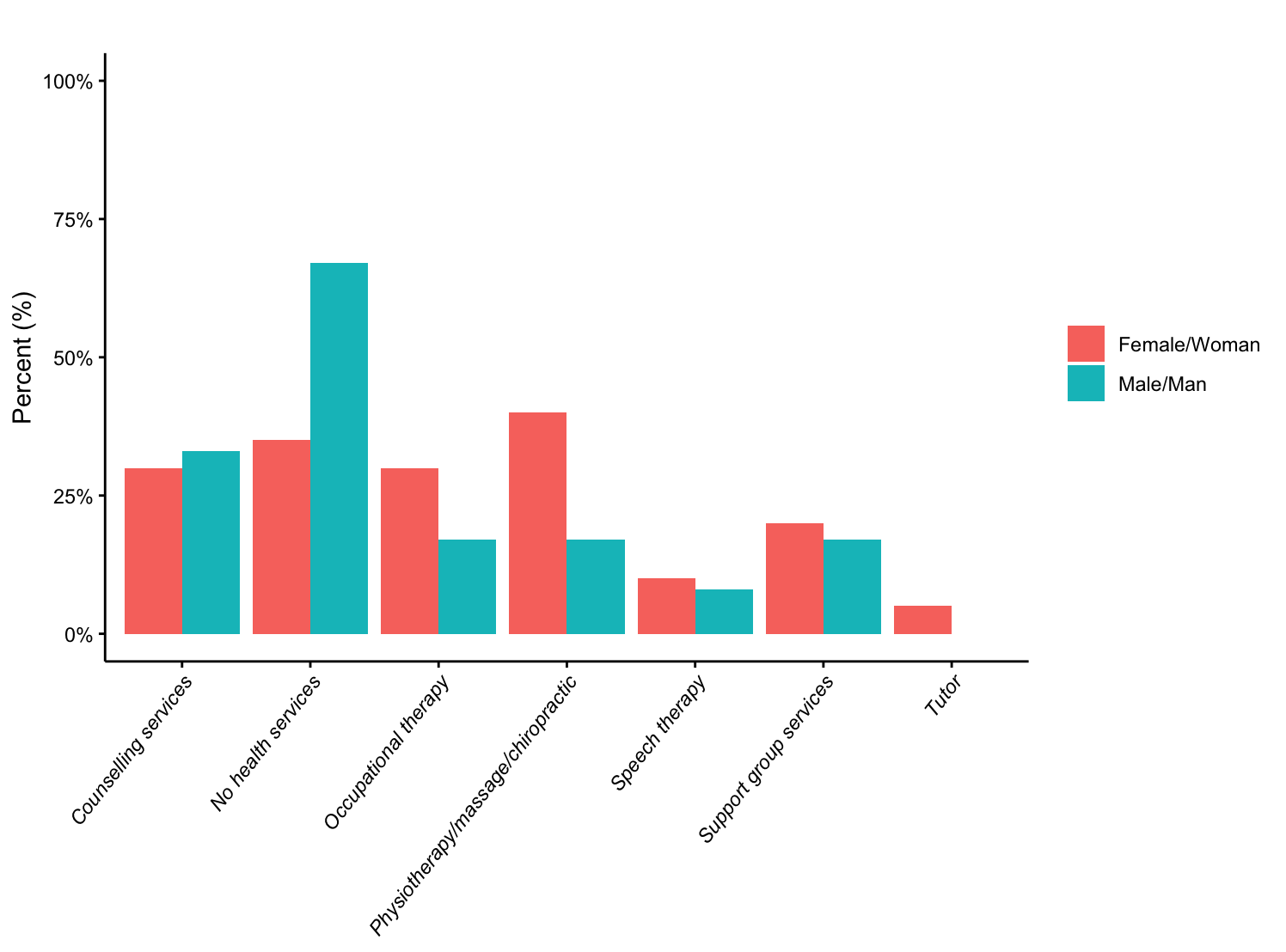 Support Services Received 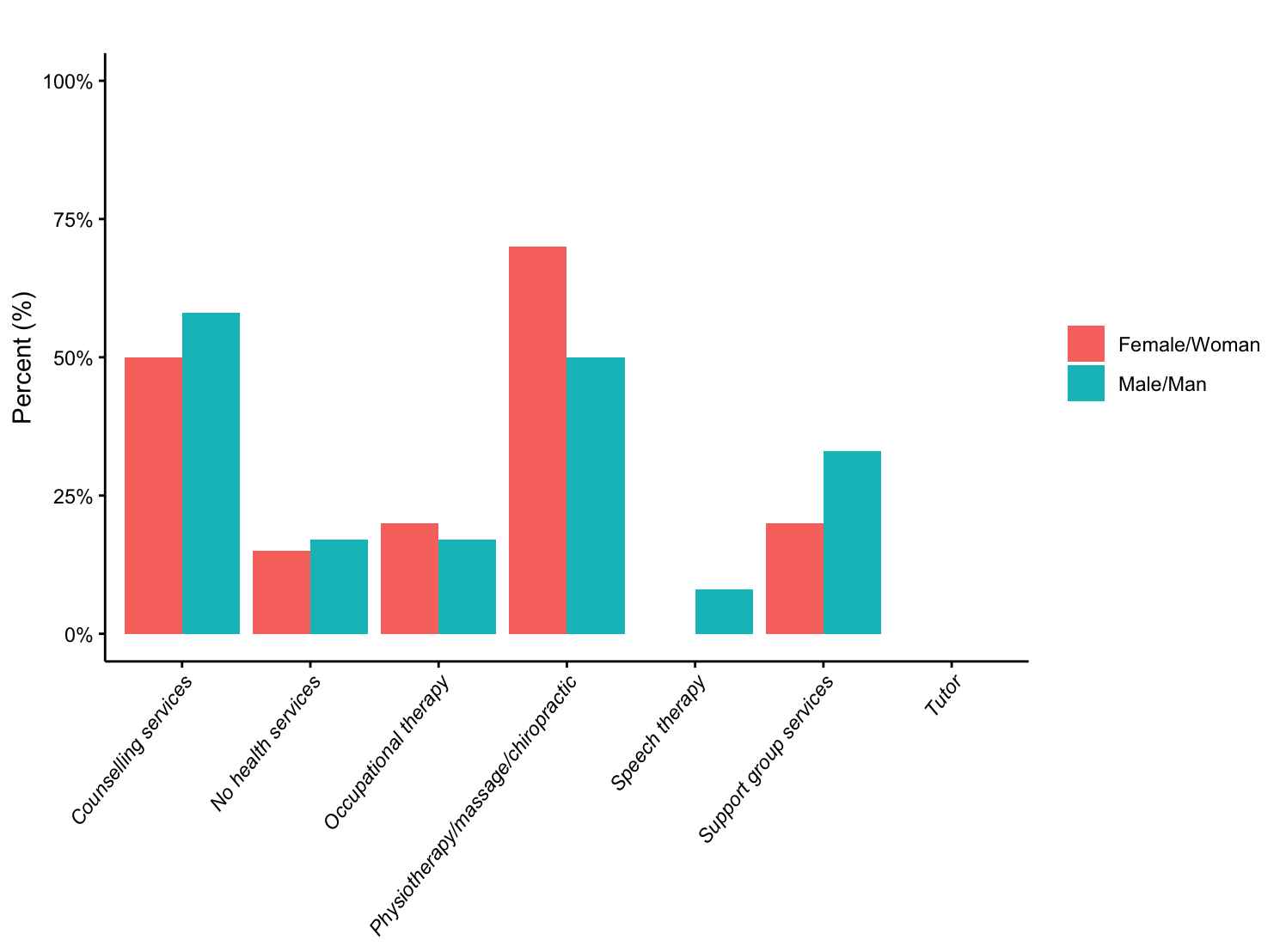 Questions Not at allSlightlyModeratelyQuiteVery1. Overall, how satisfied are you with your physical condition? 2. Overall, how satisfied are you with how your brain is working, in terms of your concentration, memory, thinking? 3. Overall, how satisfied are you with your feelings and emotions? 4. Overall, how satisfied are you with your ability to carry out day to day activities? 5. Overall, how satisfied are you with your personal and social life? 6. Overall, how satisfied are you with your current situation and future prospects? Questions Not at allSlightlyModeratelyQuiteVery1. Overall, how satisfied are you with your physical condition? 2. Overall, how satisfied are you with how your brain is working, in terms of your concentration, memory, thinking? 3. Overall, how satisfied are you with your feelings and emotions? 4. Overall, how satisfied are you with your ability to carry out day to day activities? 5. Overall, how satisfied are you with your personal and social life? 6. Overall, how satisfied are you with your current situation and future prospects? Quality of Health DomainOverall Mean Value (SD)Male Mean Value (SD)Female Mean Value (SD)p-valuePhysical health2.7 (1.0)2.8 (1.2)2.6 (0.9)0.775Mental health2.6 (1.0)3.0 (1.0)2.4 (0.9)0.151Emotional health2.5 (1.0)2.3 (1.1)2.6 (1.0)0.501Daily activities 2.8 (1.0)3.3 (0.9)2.5 (0.9)0.0195*Social health 2.3 (1.0)2.1 (0.9)2.4 (1.1)0.540Current and future prospects 2.3 (0.9)2.4 (0.9)2.3 (0.9)0.565CategoryOverall n = 32, N (%)Male n = 12, n (%)Female n = 20, n (%)p-valuePhysiotherapy, massage therapy or chiropractic treatments10 (31.3)2 (16.7)8 (40.0)0.175Occupational therapy8 (25.0)2 (16.7)6 (30.0)0.407Counselling services from a psychologist, psychiatrist, psychotherapist, or social worker10 (31.3)4 (33.3)6 (30.0)0.846Speech therapy3 (9.4)1 (8.3)2 (10.0)0.878Support group services, drop-in center services or telephone information or support lines6 (18.8)2 (16.7)4 (20.0)0.818Tutor1 (3.1)0 (0.0)1 (5.0)0.439None15 (46.9)8 (66.7)7 (35.0)0.0872CategoryOverall n = 32, N (%)Male n = 12, n (%)Female n = 20, n (%)p-valuePhysiotherapy, massage therapy or chiropractic treatments20 (62.5)6 (50.0)14 (70.0)0.266Occupational therapy6 (18.8)2 (16.7)4 (20.0)0.818Counselling services from a psychologist, psychiatrist, psychotherapist, or social worker17 (53.1)7 (58.3)10 (50.0)0.653Speech therapy1 (3.1)1 (8.3)0 (0.0)0.197Support group services, drop-in center services or telephone information or support lines8 (25.0)4 (33.3)4 (20.0)1Tutor0 (0.0)0 (0.0)0 (0.0)NANone5 (15.6)2 (16.7)3 (15.0)0.902CategoryOverall n = 32, N (%)Male n = 12, n (%)Female n = 20, n (%)p-valueModified/different duties22 (68.8)8 (66.7)14 (70.0)0.846Working from home8 (25.0)3 (25.0)5 (25.0)1Modified hours or days or reduced work hours24 (75.0)8 (66.7)16 (80.0)0.407Human support 3 (9.4)2 (16.7)1 (5.0)0.281Technical aids 4 (12.5)1 (8.3)3 (15.0)0.878Computer/laptop/tablet with specialized software or other adaptations 6 (18.8)1 (8.3)5 (25.0)0.250Communication aids 1 (3.1)0 (0.0)1 (5.0)0.439Modified or ergonomic workstation16 (50.0)5 (41.7)11 (55.0)0.242Special chair or back support11 (34.4)3 (25.0)8 (40.0)0.395Specialized transportation0 (0.0)0 (0.0)0 (0.0)NANone4 (12.5)2 (16.7)2 (10.0)0.587CategoryOverall n = 32, N (%)Male n = 12, n (%)Female n = 20, n (%)p-valueModified/different duties14 (43.8)5 (41.7)9 (45.0)0.856Working from home8 (25.0)2 (16.7)6 (30.0)0.407Modified hours or days or reduced work hours17 (53.1)6 (50.0)11 (55.0)0.787Human support 2 (6.3)1 (8.3)1 (5.0)0.711Technical aids 1 (3.1)1 (8.3)0 (0.0)0.197Computer/laptop/tablet with specialized software or other adaptations 4 (12.5)1 (8.3)3 (15.0)0.587Communication aids 0 (0.0)0 (0.0)0 (0.0)NAModified or ergonomic workstation8 (25.0)3 (25.0)5 (25.0)1Special chair or back support5 (15.6)2 (16.7)3 (15.0)0.902Specialized transportation1 (3.1)1 (8.3)0 (0.0)0.439None9 (28.1)5 (41.7)4 (20.0)0.194VariableCoefficientStd. errort-valuep-valueAntilog of coefficientIntercept0.064550.709710.0910.9281.067Sex and gender (male)-0.042320.25276-0.1670.8680.959Age0.011320.010061.1250.2701.011Education0.157860.096171.6410.1121.171VariableCoefficientStd. errort-valuep-valueAntilog of coefficientIntercept-1.737370.99799-1.7410.0930.176Sex and gender (male)0.16942  0.341530.4960.6241.185Age0.023710.013811.7170.09711.024Education0.332500.128822.5810.0154 *1.394VariableCoefficientStd. errort-valuep-valueAntilog of coefficientIntercept0.845300.502871.6810.1042.329Sex and gender (male)-0.457240.18223-2.5090.0182*0.633Age0.0026090.0072400.3600.721 1.003Education-0.0219460.072785-0.3020.765 0.978